Purdue Research Instrumentation Center External client sample submission formNew users please contact Ryan Hilger (rhilger1@purdue.edu) before submitting samples.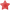 Your Name Your Email Sample Names Department Research Director Molecular Formulas Molecular Weights Location of samples if not attached here StructuresStarting Material, Reagents, Products: You may enter information in the box provided OR you can attach your structures.Amount provided: Soluble in:Precautions: Keep frozenKeep refrigerated
Light-sensitive
Air-sensitive
Acid-sensitive
Toxic
Corrosive
Strong Oxidizer
Other (i.e. solvent incompatibilities)ResultsSEND THIS FORM, ALONG WITH YOUR SAMPLES to:Research Instrumentation CenterDepartment of ChemistryPurdue University560 Oval DriveWest Lafayette, IN 47907SEND THIS FORM, ALONG WITH YOUR SAMPLES to:Research Instrumentation CenterDepartment of ChemistryPurdue University560 Oval DriveWest Lafayette, IN 47907